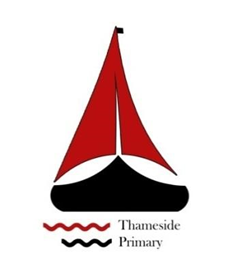  Pupil Premium Strategy 2020-2021 PPG pupils within other groups% of PPG pupils that are :SEND= 27% (50/185)EAL =  28% (51/185)LAC=    2%   (4/185)ARE- Age related expectations NA- National Average Summary information School Thameside Primary SchoolThameside Primary SchoolAcademic Year 2020/21 Total PP budget £275,281£275,281Date of most recent external  PP ReviewDate of most recent internal PP ReviewSeptember 2018 (Ofsted)September 2020 (Trust)Academic Year 2020/21 Additional school budget set aside for PP intervention £0 £0 Date of most recent external  PP ReviewDate of most recent internal PP ReviewSeptember 2018 (Ofsted)September 2020 (Trust)Total number of pupils 769Number of pupils eligible for PP Sept 2020Date for next internal review of this strategy July 2021Total number of pupils 769Number of pupils eligible for PP EYFS15Date for next internal review of this strategy July 2021Total number of pupils 769Number of pupils eligible for PP Year 136Date for next internal review of this strategy July 2021Total number of pupils 769Number of pupils eligible for PP Year 240Date for next internal review of this strategy July 2021Total number of pupils 769Number of pupils eligible for PP Year 323Date for next internal review of this strategy July 2021Total number of pupils 769Number of pupils eligible for PP Year 436Date for next internal review of this strategy July 2021Total number of pupils 769Number of pupils eligible for PP Year 543Date for next internal review of this strategy July 2021Total number of pupils 769Number of pupils eligible for PP Year 630Date for next internal review of this strategy July 2021Total number of pupils 769Number of pupils eligible for PP Total:223Date for next internal review of this strategy July 2021Current attainment  - July 2021 (All PPG)Pupils eligible for PP July 2021Pupils not eligible for PP July 2021% meeting Good Level of Development in EYFS      4% 25%% achieving age expectations in Year 1 PhonicsScreening Check34% 43% % meeting expected standard in Reading, Writing and Maths Year 1Reading   Writing   Maths           26%    21%       28%    Combined 19%Reading   Writing   Maths             38%       24%        56%Combined      22%% meeting expected standard in Reading, Writing and Maths Year 2Reading   Writing   Maths56%  26%   16%Combined   24%Reading   Writing   Maths                   45%    26%        41%Combined    22%% meeting expected standard in Reading, Writing and Maths Year 3Reading   Writing   Maths55%    45%   59%Combined  41%Reading   Writing   Maths                                  60%    51%      63%Combined      50%% meeting expected standard in Reading, Writing and Maths Year 4Reading   Writing   Maths                                       46%      34%       34% Combined     26%Reading   Writing   Maths                              54%        48%        54%Combined      39%% meeting expected standard in Reading, Writing and Maths Year 5Reading   Writing   Maths    72%    63%    74% Combined  60%Reading   Writing   Maths        63%       53%        63%Combined  50%% meeting expected standard in Reading, Writing and Maths Year 6Reading   Writing   Maths80%       68%        72%Combined 64%  Reading   Writing   Maths          75%        73%       75%      Combined 64%Barriers to future attainment (for pupils eligible for PP including high ability) Barriers to future attainment (for pupils eligible for PP including high ability)  In-school barriers (issues to be addressed in school, such as poor oral language skills)  In-school barriers (issues to be addressed in school, such as poor oral language skills) Barrier A Behaviour, Social and emotional difficulties – barriers to learning. A high level of pupils are supported through the Pastoral System. This includes behaviour support, Learning Mentor/Counselling and Family Support Workers. A social Worker is employed to support pupils/families subject to CP/CIN/EOH plans.Barrier B  Delayed language and vocabulary skills (speaking & reading skills) Learning and retaining phonic sounds and blending to read.- EYFS / KS1Barrier C  Attainment in writing is low in comparison to other subjects. Pupils experience difficulty in writing due to lack of first -hand experiences to write in different contexts. Barrier D Self‐esteem and confidence issues for some pupils leading to reduced engagement in lessons and extra‐curricular activities. External barriers (issues which also require action outside school)  External barriers (issues which also require action outside school) Barrier E Attendance for disadvantaged children has decreased PPG -89.7%  ( 96% National)    Attendance for all pupils has decreased Attendance 93.%  A gap of 3.3% existsBarrier F Access to on line learning – Ensuring Reading and My Maths are completedBarrier G Low aspirations for the future – lacks of positive role models within families.Barrier H  Pupil turbulence- higher than average turnover of pupils on role. This has a significant impact on resources and learning outcomes due to high frequency of pupils arriving and leaving. (37% mobility in academic year 2019-2020)Outcomes  Desired outcomes Success criteria  The attendance of al pupils including disadvantaged pupils improves and the % gap between disadvantaged and all pupils shall decrease.The attendance of PPG pupils will improve and move on a trajectory in line with national expectations (96%)The attendance of al pupils including disadvantaged pupils improves and the % gap between disadvantaged and all pupils shall decrease.Parents and carers understand the importance of good attendance and engage with family learning opportunitiesPupils eligible for PPG make progress and achieve in line with their peers to meet national expectations.Pupils eligible for PPG make at least expected progress from their starting point and achieve in line with their peers to meet national expectations.Pupils eligible for PPG make progress and achieve in line with their peers to meet national expectations.The attainment gap is narrowed between PPG and non- PPG across all year groups.Pupils eligible for PPG make progress and achieve in line with their peers to meet national expectations.Planned expenditure  Academic year: 2020/21 Activity  Amount allocated to intervention/activity  (projected costs) Summary of intervention/activity  Evidence and rationale for this choice Intended outcomes: what will it achieve if successful?  Monitoring: when and by whom?  Actual impact:  What was actually achieved?  Actual impact:  What was actually achieved?  Nurture provision(Nurture team and pastoral team support)£58,989Y1-2 Footsteps.Y3-4-5 Footsteps.Basic learnings skills for Reading,writing and maths are planned for children to access at appropriate level.Afternoon nurture group Social skills development to enable children to be able to integrate with other children in the group and classVulnerablepupils are ableto access specialist education, when they are unable to access the mainstreamas a result ofexceptionallylow attainment, and/or socialand personalissues.Nurture groups provide a differentiated curriculum for pupils within it. The children within these groups make progress form their starting points as evidenced in Boxall profiles and ‘Individual learning journeys’Afternoon nurture supports children’s emotional and social needs. Less risk of disruption and exclusion from class.CLTSENCOClass teachers Attendance support£12,000The Attendance Officer will be involved with families where attendance falls below 90%.Improved and consistent attendance will enable improved progress of pupils learningDisadvantaged pupils will attend school more.Learning opportunities will be maximised.All stable pupils will make at least good progress in learning from previous KSEWOCLTPhonics groups£45,700Yr 1-2Time for class teacher and support staff to work with Phonics Leader to plan effective interventions for identified disadvantaged pupils to address gapsPhonics and reading skills are embedded, being used independently and with confidence by pupils. All disadvantaged (especially new to school and more able pupils) make substantial progress to pass phonics screening test in Year 1 (or Year 2 if new to school or retakingPhonics lead
Phonics lead termly review of phonics teaching by teachers and support staff and individual support given to develop teaching.test in Year 1 (or Year 2 if new to school or retaking)All staff teaching phonics attended training in September 2020. Focus quality phonics session and gap filling. Drop ins show increased knowledge, and well-paced sessions. Decodable reading books purchased for N to Year 1.Supports recap of sounds taught, however limited during year as unable to take reading books home due to Covid 19. Year 1Phonics intervention groups set up for LA PPM children via Google classroom during lockdown. Only 1/6 child regularly attended.Year 1 Sept – July 47% PPM children made progress from starting points.34% PPM children made significant progress from starting points.3% maintained high pass mark16% made no progress – 5 SEN children, 1 EALYear 2 Sept –July (not tested in Year 1)69% PPM Passed phonics screening31% not passed – 58% made progress from starting                                     point                                 42% did not make progress – 5                                         SEN (3 in Footsteps)Writing£0Teachers including Newly Qualified, staff in training posts and support staff will develop their practice of the teaching of writing, employing a range of effective strategies. Year group teams to establish writing targets that link directly to their year group writing framework.  All teachers to undertake an initial assessment to identify an early writing target. Targets to be reviewed regularly in line with individual pupil progress. Disadvantaged pupils make substantial progress in W from starting points to achieve in line with or better than other peers.Strengthen the practice of support staff to teach writing effectively.  Identify through professional discussions, specific training needs and provide bespoke training and opportunities to share good practice between colleagues.  Writing leadsWriting CPD in September - minimum expectations for consistency across the School.Writing moderations (EYFS, KS1 and KS2)Writing CPD - planning for progression and supporting writers who are working significantly below the Expected Standard for their year group.OCAT writing project moderation - Year 5Reading£0High quality reading texts are available and being used in cross curricular lessons across the school for teachers/ teaching assistants to use in reading times  .Ensure access is available to all pupils for Reading Eggs( additional IPAD access for PPG identified as in need of support).Engagement in reading increases.Skills linked to new VIPERS approach are developed and applied.Disadvantaged pupils make substantial progress in R from starting points to achieve in line with or better than other peers.Reading leadNew reading curriculum introduced to KS2 with powerpoints and texts provided.  Focus and reading skills are linked to VIPERS, making this more explicit for children.  Evidence in practise and displays.KS1 reading skills focus in teaching sessions.  High quality guided reading books available for all children. Reception – guided reading groups developing skills taught in phonics sessions.Electronic devices available for all PPM families that had no access during lockdown.  All children had access to Reading Eggs.  All PPM families not accessing on-line learning invited to join teaching groups via Google Classroom. Year 1 – 16% PPM children made better than expected progress.Year 2 – 14% PPM made better than expected progressYear 3 – 7% children made better than expected progress.  Year 4 – 0% made better than expected progress. Year 5 – 5% made better than expected progress. Year 6 – 18% made better than expected progress.ICT online learning support£3,422Cost of additional IT resources to upgrade equipment and ensure high quality teaching of Computing.Remove barriers to access to ICT to ensure online learning programmes can be usedEnable children who cannot access resources and learning programmes at home, to have access in school.Consolidate and practise skills across reading  and maths.
Progress for PPG pupil will be at least good form the starting point.DHT Teaching/ Learning.ICT PPG leadUse of online learning platforms and resources accessed for home learning, used extensively in setting work for Home Schooling due to Lockdown.Curriculum , assessment and intervention resources.£3,038Resources will be bought and used to ensure children are able to access the curriculum. These can be things such as pencil grips, writing slopes, different coloured books.Cost of Reading Eggs to support the enjoyment of reading and to use in guided reading lessons so that pupils develop a deep understanding of the text to support learning across all areas of the curriculum (Y1 – 6) Resources for teaching of arithmetic skills and times tables and flexibility in number (My Maths, Times Table Rockstar) Cost of resources and subscription to PIXL to support application of mathematical skills to reasoning problems. Cost of additional resources and training to support the implementation of a cohesive curriculum across all subjects and all phases. Cornerstones Curriculum, Classroom secretsKnowledge and understanding of multiplication table improves.Areas identified as ‘gaps’ in learning are addressed and taught to ensure all pupils make at least good progress from their starting point.Disadvantaged pupils will demonstrate improved inference and deduction skills in reading including for the taught key texts at least in line with their peers, particularly at greater depth standard/exceeding. Disadvantaged pupils will demonstrate a wider and deeper understanding of the taught knowledge and skills in writing across the curriculum. Disadvantaged pupils will demonstrate fluency when applyingReading leadMaths leadsPIXL resources and intervention planning developed in school to maximise teaching opportunities.All year groups using PIXL to support identified children.Pastoral team support(Social worker, Family support , learning mentors)£70, 257A Learning Mentor/Counsellor provides specialist intervention and support to identified vulnerable pupils.Family support   work with children and families. BESD Pupils are supported by a behaviour specialist supports class teachers with pupils who make the wrong choices. Pupils are referred by class teachers or discussed at Weekly Pastoral TAC meetings, including those on CP plans.Pupils with specific emotional needs and behavioural issues develop social and learning skill to integrate into school life positively.Pupil ’s social and emotional well-being is best supported to enable them to learn and enjoy schoolTeaching time in class is maximised as less incidents of disruption Vulnerable pupils are safeguarded.Parental engagement improves.CLTPastoral teamSafeguarding/Family Support interventions (cases open at the time of completing the report)Gifted and Talented opportunities£1000Cost of travel, staff release and  involvement of ‘The Brilliant Club’.Register 12 Higher ability children across year 6, 33% Pupil premium. (TPS requirements) The Brilliant Club requires that at least 55% of pupils registered on the programme fulfil at least one of the following criteria: -Pupil premium eligible - No parental history of higher education. - Deprivation according to postcode Complete registration of children after gaining parental consent.Disadvantaged  pupils will demonstrate greater confidence and resilience in learning and in relationships with others. To develop confidence  and independence in learning workhops and tasks.Disadvantaged pupils  develop greater awareness of opportunities trhat are open to them in the wider world.DHTSubject leadBrilliant ClubOn The Scholars Programme this term, 4 pupils were eligible for Pupil Premium. Their average attendance was 100%,which means they received 28 hours of tutoring  from a PhD researcher. Of these pupils:1achieved a 1st 3 received a 2:1, indicating that they are performing very well or well at the key stage above their current level.Clubs and trips£1,000Trip and visits across the school including, curriculum visits, and workshops in school. Support for attendance at after school sports clubs to develop skills and sportsmanship. Support for disadvantaged pupils to attend holiday clubs. Places provided at after school clubs for disadvantaged pupils.Children are able to draw on experiences to write from first hand experiences.Disadvantaged  pupils will demonstrate greater confidence and resilience in learning and in relationships with others.Enrichment opportunities presented to disadvantaged pupils. PPG leadPE deptDue to restrictions imposed with the Covid Risk assessments, clubs and trips have been very restricted and not occurred.When not in Lockdown, Breakfast club is available for children if parents wish the child to attendContinuing professional development for all staff£0Professional development  for teachers and teaching assistants to continue to develop/ plan lessons to provide a broad, high quality cohesive curriculum  where pupils are able to secure concepts so that knowledge, skills  and understanding are retained in pupils’ long term memories before applying  these to new contexts progressively.Disadvantaged  pupils will demonstrate greater confidence and resilience in learning and in relationships with others.Outcomes for all pupils including disadvantaged  puils are at least good  due to improved subject knowledge  of all members of staff.HTDHTSubject leadsCompletion of planned  School CPD schedule up to  week prior to Lockdown.Curriculum development  foci.SafeguardingAssessment for Learning strategiesData analysisNational College – Effective FeedbackAdditional teaching assistant support£92, 348Support in class for all year groups from LSA’s and HLTA’s developing focussed reading, writing, and maths interventions. Support for disadvantaged pupils to ensure at least good progress and bring their attainment in line with peers.Raised self-confidence and independence in learning for targeted pupils. The percentage of disadvantaged pupils achieving at greater depth is in line with peers.Fron the starting points, the progress of disadvantaged pupils matches their peers.HTDHTPhase leadsYear leadsYear 3/4- French lessons taught by LSA to enable  each class teacher to teach interventions group.HLTA support for Year 5 and Year 6 .Additional class teacher taking small groups in Year 5 and 6 for Numeracy and Literacy.Support for parents£0Workshops for parents and carers of disadvantaged pupils in all phases to develop learning skills. Support given to help parents’ to enable them to work with their child at home on key learning skills.Increase engagement and confidence in parents of disadvantaged pupils in working with their pupils at home.Outcomes for disadvantaged pupils improve. Pupils, parents and carers to gain knowledge, skills and confidence from attending workshopsSubject leadsYear leadsPhase leadsPlanned workshops have not happened due to Covid restrictions.Support has been given to parents during Lockdown via Welfare calls and updates carried out by year  group teams via phone calls, ICT issues and access to a portable device co-ordinated via the admin staff.Data cards available for parents to support online learning.Paper copy packs and support materials also available if requested .Balance remaining 2021/2022£0£0£0£0£0£0